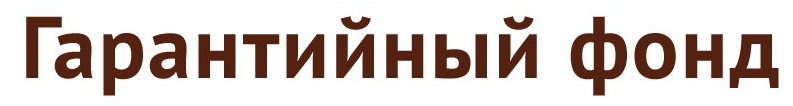 ОТЧЕТпо проверке заемщикаООО "ВНЕДРЕНЧЕСКИЙ ЦЕНТР ВЕКТОР"Заявка № 890 от 02.11.2019на поручительствоI. Информация из ЕГРЮЛОбщая информацияДействующие учредителиРегистрация в НО, ПФ, ФССВиды деятельностиНалоги  (2018 год)II. Кредиты заемщикаИнформация о поручительствеОбеспечение кредитаДействующие кредитыIII. Финансовая отчетностьБалансы (тыс. руб.)Отчет о финансовых результатах (тыс. руб.)Данные Росстата: балансы (тыс. руб.)Данные Росстата: отчет о финансовых результатах (тыс. руб.)IV. Финансовые показателиПоказатели деловой активностиПоказатели рентабельности и прибыльностиПоказатели ликвидностиПоказатели финансовой устойчивости и долгосрочной платежеспособностиV. Связанные компанииКонсолидированные балансы (тыс. руб.)Консолидированный отчет о финансовых результатах (тыс. руб.)Консолидированный отчет о финансовых результатах УСН (тыс. руб.)Данные отсутствуютVI. КонтрагентыПоставщикиСкоринг поставщиков по финансовой отчетностиПокупателиСкоринг покупателей по финансовой отчетностиVII. Дополнительная информацияVIII. СкорингНефинансовые проверкиФинансовые проверки по загруженной отчетностиФинансовые проверки по отчетности РосстатаРиски по загруженной отчетностиСтатистические рискиКарты рисковРиски дефолтаИТОГОВЫЙ БАЛЛ: 4.36 (Высокий балл)Риски по отчетности РосстатаСтатистические рискиКарты рисковРиски дефолтаИТОГОВЫЙ БАЛЛ: 4.35 (Высокий балл)Риски по опросникуИТОГОВЫЙ БАЛЛ: 2.94 (Высокий балл)Рекомендация: Значимых рисков не выявлено, рекомендовано одобритьВывод по совокупности всех рисковЗАКЛЮЧЕНИЯ СЛУЖБДАТА________________________________Полное наименованиеОБЩЕСТВО С ОГРАНИЧЕННОЙ ОТВЕТСТВЕННОСТЬЮ "ВНЕДРЕНЧЕСКИЙ ЦЕНТР ВЕКТОР"Краткое наименованиеООО "ВНЕДРЕНЧЕСКИЙ ЦЕНТР ВЕКТОР"ОГРН1162301050449ИНН2301091076Дата регистрации20.02.2016Способ образования юридического лицаСоздание юридического лицаКПП230101001ОКОПФОбщества с ограниченной ответственностьюОсновной вид деятельности62.01 (Разработка компьютерного программного обеспечения)АдресНа 20.02.2016: 353451, край Краснодарский, р-н Анапский, г. Анапа, ул. Маяковского, д.176, кв.1Руководитель организацииНа 20.02.2016: генеральный директор  Шилов Роман Игоревич  (ИННФЛ: 182809364961)Номер контактного телефона79186728418Уставный капиталНа 20.02.2016: 10 000 руб.СотрудникиНалогиФинансыУчастие в консолидированной группе налогоплательщиков2018 год: Нет 2017: НетСтатусДействующееУчредительТипСумма УК, руб.%ДатаШилов Роман Игоревич
ИННФЛ 182809364961ФЛ10 00010020.02.2016Регистрирующий (налоговый) орган2375 (Межрайонная инспекция Федеральной налоговой службы № 16 по Краснодарскому краю)Дата внесения записи о регистрации: 03.11.2016Налоговый орган, в котором ЮЛ состоит/состояло на учете2301 (Инспекция Федеральной налоговой службы по городу-курорту Анапа Краснодарского края)Дата постановки на учет: 20.02.2016Регистрация в качестве страхователя в ПФ033001 (Управление Пенсионного фонда РФ в г.Анапа Краснодарского края)Дата регистрации: 24.02.2016 • Регистрационный номер: 033001077856Регистрация в ФСС2315 (Филиал №15 Государственного учреждения - Краснодарского регионального отделения Фонда социального страхования Российской Федерации)Дата регистрации: 25.02.2016 • Регистрационный номер: 231501177223151Наименование вида деятельностиКод ОКВЭДРазработка компьютерного программного обеспечения62.01Производство компьютеров и периферийного оборудования26.20Монтаж промышленных машин и оборудования33.20Торговля оптовая бытовыми электротоварами46.43Торговля оптовая компьютерами, периферийными устройствами к компьютерам и программным обеспечением46.51Торговля оптовая прочей офисной техникой и оборудованием46.66Торговля оптовая неспециализированная46.90Деятельность консультативная и работы в области компьютерных технологий62.02Деятельность, связанная с использованием вычислительной техники и информационных технологий, прочая62.09Деятельность по обработке данных, предоставление услуг по размещению информации и связанная с этим деятельность63.11Деятельность по созданию и использованию баз данных и информационных ресурсов63.11.1Деятельность в области права69.10Деятельность по оказанию услуг в области бухгалтерского учета, по проведению финансового аудита, по налоговому консультированию69.20Консультирование по вопросам коммерческой деятельности и управления70.22Деятельность рекламных агентств73.11Аренда и лизинг офисных машин и оборудования, включая вычислительную технику77.33Подготовка кадров высшей квалификации85.23Образование профессиональное дополнительное85.42Ремонт компьютеров и периферийного компьютерного оборудования95.11Ремонт коммуникационного оборудования95.12Наименование налогаСумма налога, руб.Страховые взносы на обязательное медицинское страхование работающего населения, зачисляемые в бюджет Федерального фонда обязательного медицинского страхования40 340Страховые и другие взносы на обязательное пенсионное страхование, зачисляемые в Пенсионный фонд Российской Федерации174 016Налог, взимаемый в связи с  применением упрощенной  системы налогообложения84 323Страховые взносы на обязательное социальное страхование на случай временной нетрудоспособности и в связи с материнством21 169ВСЕГО319 848Кредитор (Банк)КИВИ БАНКЦель кредитаПриобретение оборудованияВид продуктаКредитСумма кредита (тыс. руб.)500Ставка по кредиту (% год)10.5Срок кредита (месяцев)12Сумма поручительства (тыс. руб.)250Срок поручительства (месяцев)12Размер вознаграждения (% год от суммы поруч-ва)0.25Увеличение кредитной нагрузки после сделки (тыс. руб.)500График погашенияКомментарийВид обеспеченияРыночная стоимость (тыс. руб.)Залоговый коэффициентСумма залога / обесп. (тыс. руб.)Залогодатель / поручительОборудование500500Богданов Алексей ЛеонидовичВСЕГО500500ВидСумма (тыс. руб.)Ставка (%)Дата полученияДата погашенияОстаток (тыс. руб.)Мес. платеж (тыс. руб.)КредиторКредит5 0001120.09.201820.09.2020500400ВТБВСЕГО5 000500Строка балансаКод201620172018Итого по разделу II (ОБОРОТНЫЕ АКТИВЫ)12007642 2191 894Запасы121061484660Дебиторская задолженность12304161 478953Денежные средства и денежные эквиваленты1250287257281БАЛАНС (актив)16007642 2191 895Итого по разделу III (КАПИТАЛ И РЕЗЕРВЫ)13006961 9531 702Добавочный капитал (без переоценки)1350001 702Итого по разделу V (КРАТКОСРОЧНЫЕ ОБЯЗАТЕЛЬСТВА)150068267193Кредиторская задолженность152068267193БАЛАНС (пассив)17007642 2191 895Строка балансаКод201620172018Выручка21102 3234 7545 350Себестоимость продаж21201 5542 6623 252Валовая прибыль (убыток)21007692 0922 098Прибыль (убыток) от продаж22007692 0922 098Прочие доходы234033741Прочие расходы2350143359Прибыль (убыток) до налогообложения23007582 0962 080Текущий налог на прибыль241072159158Чистая прибыль (убыток)24006861 9371 922Строка балансаКод201620172018Итого по разделу II (ОБОРОТНЫЕ АКТИВЫ)12007642 2191 894Запасы121061484660Дебиторская задолженность12304161 478953Денежные средства и денежные эквиваленты1250287257281БАЛАНС (актив)16007642 2191 895Итого по разделу III (КАПИТАЛ И РЕЗЕРВЫ)13006961 9531 702Добавочный капитал (без переоценки)1350001 702Итого по разделу V (КРАТКОСРОЧНЫЕ ОБЯЗАТЕЛЬСТВА)150068267193Кредиторская задолженность152068267193БАЛАНС (пассив)17007642 2191 895Строка балансаКод201620172018Выручка21102 3234 7545 350Себестоимость продаж21201 5542 6623 252Валовая прибыль (убыток)21007692 0922 098Прибыль (убыток) от продаж22007692 0922 098Прочие доходы234033741Прочие расходы2350143359Прибыль (убыток) до налогообложения23007582 0962 080Текущий налог на прибыль241072159158Чистая прибыль (убыток)24006861 9371 922ПоказательНорма201620172018Коэффициент оборачиваемости запасовВыручка от продаж / Запасы19.35[6.35 – 87.22]38.0817.459.35Период оборота запасовКол-во дней в периоде / Коэффициент оборачиваемости запасов18.87[4.19 – 57.52]9.6120.9239.02Коэффициент оборачиваемости дебиторской задолженностиВыручка от продаж / Дебиторская задолженность5.43[1.75 – 14.83]5.585.024.40Период оборота дебиторской задолженностиКол-во дней в периоде / Коэффициент оборачиваемости дебиторской задолженности67.24[24.61 – 208.98]65.5472.7182.93Коэффициент оборачиваемости кредиторской задолженностиВыручка от продаж / Кредиторская задолженность9.78[3.77 – 23.82]34.16Выше нормы28.38Выше нормы23.26Период оборота кредиторской задолженностиКол-во дней в периоде / Коэффициент оборачиваемости кредиторской задолженности37.31[15.32 – 96.69]10.71Ниже нормы12.86Ниже нормы15.69Коэффициент оборачиваемости активовВыручка от продаж / Активы2.53[1.00 – 5.46]3.043.192.60ПоказательНорма201620172018Рентабельность активовЧистая прибыль / Активы0.30[0.08 – 0.61]0.90Выше нормы1.30Выше нормы0.93Выше нормыРентабельность собственного капиталаЧистая прибыль / Собственный капитал0.63[0.23 – 1.12]0.991.46Выше нормы1.05Рентабельность продажВаловая прибыль / Выручка0.18[0.07 – 0.45]0.330.440.39Чистая рентабельность продажЧистая прибыль / Выручка0.10[0.04 – 0.26]0.30Выше нормы0.41Выше нормы0.36Выше нормыПоказательНорма201620172018Коэффициент текущей ликвидностиОборотные активы / Краткосрочные обязательства2.12[1.07 – 6.00]11.24Выше нормы8.31Выше нормы9.81Выше нормыКоэффициент абсолютной ликвидности(Денежные средства + Краткосрочные финансовые вложения) / Краткосрочные обязательства0.42[0.07 – 1.68]4.22Выше нормы0.961.46ПоказательНорма201620172018Коэффициент финансовой автономииСобственный капитал / Активы0.78[0.40 – 0.98]0.910.880.90Коэффициент финансовой зависимостиОбязательства / Активы0.52[0.16 – 0.97]0.09Ниже нормы0.12Ниже нормы0.10Ниже нормыКоэффициент финансового левериджаОбязательства / Собственный капитал0.56[0.14 – 1.98]0.10Ниже нормы0.14Ниже нормы0.11Ниже нормыВид связиСвязанная компанияОтчетность (тыс. руб.)Результаты проверокООО "ВНЕДРЕНЧЕСКИЙ ЦЕНТР ВЕКТОР"
ОГРН 1162301050449 • ИНН 2301091076 • Дата рег.: 20.02.2016
Разработка компьютерного программного обеспечения
ДействующееПозитивные факторы:
• В реестре МСП (микропредприятие)Факторы риска:
• Риск налоговой проверки (низкая налоговая нагрузка)По руководителюШилов Роман Игоревич
ОГРНИП 318237500014092 • ИННФЛ 182809364961 • Дата рег.: 19.01.2018
Деятельность консультативная и работы в области компьютерных технологий
Действующее–Позитивные факторы:
• В реестре МСП (микропредприятие)ЭкономическаяООО "КОМПАНИЯ ВЕКТОР"
ОГРН 1102309003477 • ИНН 2309123820 • Дата рег.: 14.09.2010
Аренда и управление собственным или арендованным нежилым недвижимым имуществом
ДействующееПозитивные факторы:
• В реестре МСП (микропредприятие)
• Достаточные основные средстваФакторы риска:
• Риск налоговой проверки (низкая рентабельность)Строка балансаКод201620172018Итого по разделу II (ОБОРОТНЫЕ АКТИВЫ)12007642 2191 894Запасы121061484660Дебиторская задолженность12304161 478953Денежные средства и денежные эквиваленты1250287257281БАЛАНС (актив)16007642 2191 894Итого по разделу III (КАПИТАЛ И РЕЗЕРВЫ)1300001 702Добавочный капитал (без переоценки)1350001 702Итого по разделу V (КРАТКОСРОЧНЫЕ ОБЯЗАТЕЛЬСТВА)150068267193Кредиторская задолженность152068267193БАЛАНС (пассив)1700682671 895Строка балансаКод201620172018Выручка21102 3234 7545 350Себестоимость продаж21201 5542 6623 252Валовая прибыль (убыток)21007692 0922 098Прибыль (убыток) от продаж22007692 0922 098Прочие доходы234033741Прочие расходы2350143359Прибыль (убыток) до налогообложения23007582 0962 080Текущий налог на прибыль241072159158Чистая прибыль (убыток)24006861 9371 922ПоставщикДоля (%)Отчетность (тыс. руб.)Результаты проверокООО "ВЕКТОР ЮГ АУДИТ"
ОГРН 1142308001571 • ИНН 2308206791 • Дата рег.: 31.01.2014
Деятельность по оказанию услуг в области бухгалтерского учета, по проведению финансового аудита, по налоговому консультированию
Действующее50Позитивные факторы:
• В реестре МСП (микропредприятие)Факторы риска:
• ФССП: найдено 1 исп. пр.ООО "ЮГКОМПЛЕКТСЕРВИС"
ОГРН 1022301438708 • ИНН 2309076231 • Дата рег.: 18.07.2001
Производство металлических дверей и окон
Действующее20Позитивные факторы:
• В реестре МСП (микропредприятие)Факторы риска:
• Риск налоговой проверки (расходы больше доходов)ООО "СТК - ХХI ВЕК"
ОГРН 1062309018860 • ИНН 2309098330 • Дата рег.: 16.05.2006
Аренда и управление собственным или арендованным нежилым недвижимым имуществом
Действующее10Позитивные факторы:
• В реестре МСП (микропредприятие)
• Достаточные основные средства
• Достаточная чистая прибыльФакторы риска:
• Риск налоговой проверки (низкая налоговая нагрузка, зарплата менее 15 тыс.руб.)ООО "ВЕКТОР ЮГ АУДИТ"2018 (Росстат)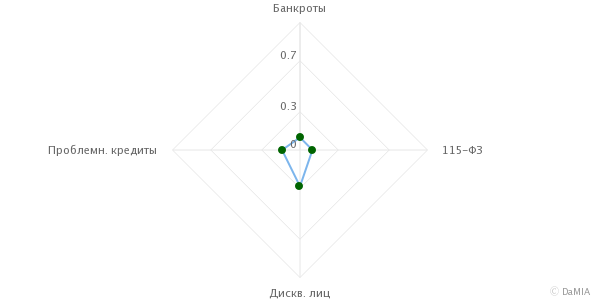 ООО "ЮГКОМПЛЕКТСЕРВИС"2018 (Росстат)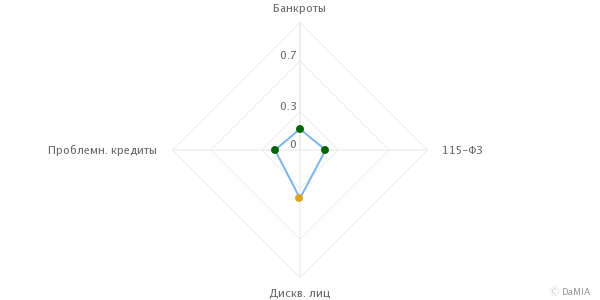 ООО "СТК - ХХI ВЕК"2018 (Росстат)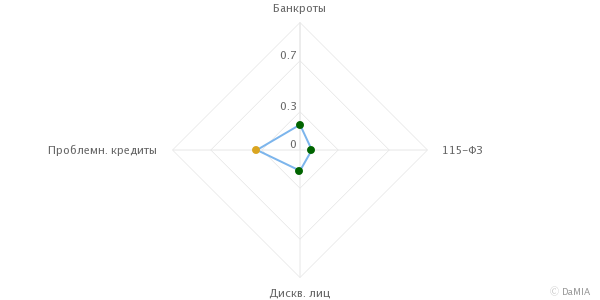 ПокупательДоля (%)Отчетность (тыс. руб.)Результаты проверокООО "КОМПАНИЯ ИНТЕРА"
ОГРН 1082309002533 • ИНН 2309111599 • Дата рег.: 29.05.2008
Аренда и управление собственным или арендованным недвижимым имуществом
Действующее40Позитивные факторы:
• В реестре МСП (микропредприятие)
• Достаточная чистая прибыльФакторы риска:
• Один штатный сотрудник (от 01.01.2018)
• Риск налоговой проверки (низкая налоговая нагрузка, зарплата менее 15 тыс.руб.)ООО "КОМПАНИЯ ИНТЕРА"2018 (Росстат)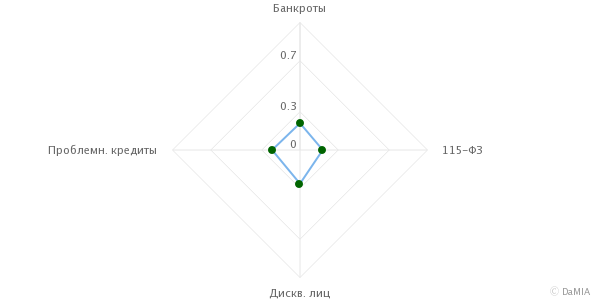 Позитивные факторыФакторы риска• В реестре МСП (микропредприятие)• Риск налоговой проверки (низкая налоговая нагрузка)ФССПАрбитражиРНПИсп. производства отсутствуютАрбитражи отсутствуютВ РНП отсутствуетПозитивные факторыФакторы рискаОтсутствуютОтсутствуютПозитивные факторыФакторы рискаОтсутствуютОтсутствуютДатаБанкроты115-ФЗДискв. лицПроблемн. кредиты31.12.20188.4 % (4.53)НизкийНадежн.: 74 %7.2 % (4.6)НизкийНадежн.: 76.2 %17.9 % (4)НизкийНадежн.: 80 %16.6 % (4.08)НизкийНадежн.: 57.2 %31.12.20179.2 % (4.49)НизкийНадежн.: 74 %8.4 % (4.53)НизкийНадежн.: 76.2 %18.9 % (3.95)НизкийНадежн.: 80 %17.4 % (4.03)НизкийНадежн.: 57.2 %31.12.20166.4 % (4.65)НизкийНадежн.: 74 %7.4 % (4.59)НизкийНадежн.: 76.2 %18 % (4)НизкийНадежн.: 80 %12.5 % (4.31)НизкийНадежн.: 57.2 %31.12.2018 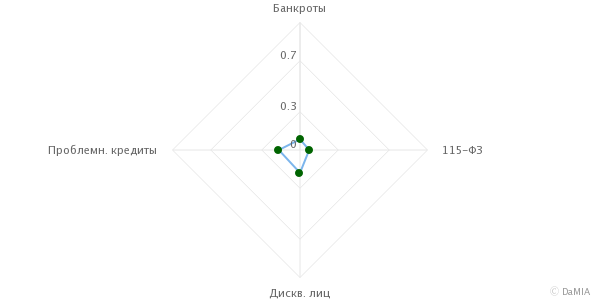 31.12.2017 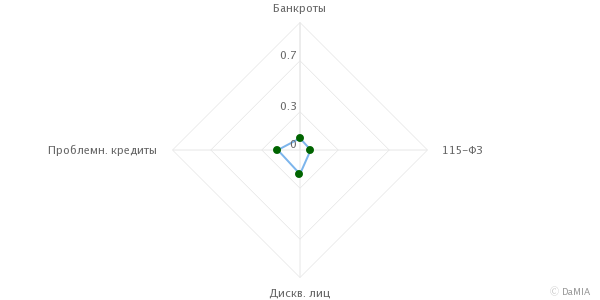 ДатаРиск дефолтаФакторы рискаБалл31.12.201812 % (Низкий)Отсутствуют4.34 (Высокий)31.12.201712.8 % (Низкий)Отсутствуют4.29 (Высокий)31.12.20169 % (Низкий)Отсутствуют4.5 (Высокий)ДатаБанкроты115-ФЗДискв. лицПроблемн. кредиты20188.4 % (4.53)НизкийНадежн.: 74 %7.2 % (4.6)НизкийНадежн.: 76.2 %17.9 % (4)НизкийНадежн.: 80 %16.6 % (4.08)НизкийНадежн.: 57.2 %20179.2 % (4.49)НизкийНадежн.: 74 %8.4 % (4.53)НизкийНадежн.: 76.2 %18.9 % (3.95)НизкийНадежн.: 80 %17.4 % (4.03)НизкийНадежн.: 57.2 %20166.4 % (4.65)НизкийНадежн.: 74 %7.4 % (4.59)НизкийНадежн.: 76.2 %18 % (4)НизкийНадежн.: 80 %12.5 % (4.31)НизкийНадежн.: 57.2 %2018 (Росстат)2017 (Росстат)ДатаРиск дефолтаФакторы рискаБалл201812 % (Низкий)Отсутствуют4.34 (Высокий)201712.8 % (Низкий)Отсутствуют4.29 (Высокий)20169 % (Низкий)Отсутствуют4.5 (Высокий)Вид рискаРискСтоп-факторыБаллРиски бизнеса15.2 %Низкий рискОтсутствуют3.19Высокий баллРиски добросовестности35.7 %Средний рискОтсутствуют2.9Средний баллРиски сделки12.1 %Низкий рискОтсутствуют3.24Высокий баллИтоговый риск29.6 %Низкий рискОтсутствуют2.94Высокий баллИНФОРМАЦИЯ СЛУЖБЫ БЕЗОПАСНОСТИИНФОРМАЦИЯ ЮРИДИЧЕСКОГО ОТДЕЛАЗАКЛЮЧЕНИЕ РИСК-ПОДРАЗДЕЛЕНИЯДолжностьПодписьРасшифровка подписиОдобритьОтказатьЗаместитель директора по экономике и финансамИванов С.П.Руководитель подразделения риск-менеджментаСмирнов А.А.Начальник экономического отделаСеменова В.С.